Колодина Виктория Александровна,                    кандидат в лидеры Ученического совета школы,   9 «В»класс.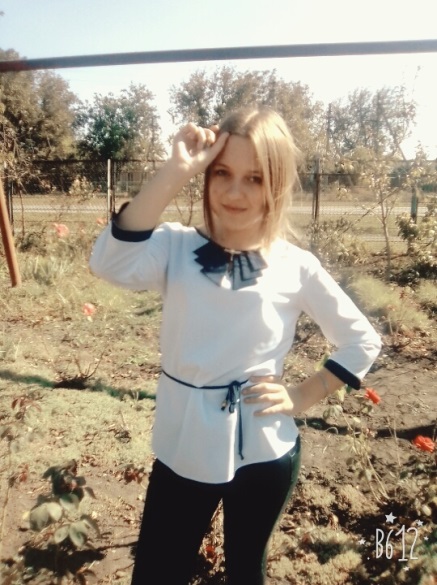 Родилась 4 мая 2002 года. Обучаюсь в МАОУСОШ № 14 с первого класса. По всем школьным предметам успеваю на хорошо. Любимые предметы математика, информатика, география, химия, искусство. Противник вредных привычек. Общительная, дружелюбная, ответственная.                                     Предвыборная программа :              Я являюсь сторонником и участником пропаганды ЗОЖ. Считаю, что обещать того, чего не выполню, не буду!» Хотя  невыполнимых задач нет!!! Считаю себя достойным кандидатом на пост  Лидера  школы!        1. Я хочу, чтобы в школе было больше демократии, т.е. ученик мог  сам определять в какой форме: школьной , спортивной, свободной приходить на то, или иное мероприятие.                        Я считаю нужным ввести в состав совета  профилактики правонарушений обучающихся из совета старшеклассников, так как в школе существует конфликтная  комиссия , , но она бездействует.       3.Меня,  волнует актуальность и правильность выбранной профессии. Предлагаю приглашать специалистов разных профессий для бесед, чтобы легче было выбрать будущую профессию.       4.Для того, чтобы жизнь нашей школы была еще более интересной и разнообразной для всех возрастов, предлагаю возродить работу вожатых.       Ведь школа это не только место для учебы, но и возможность общаться, дружить и влюбляться, проявить себя с новой стороны!!!               Наконец, у меня есть инициативная, энергичная команда единомышленников, с которой я добьюсь, выполнение этой программы, и вы заметите это уже в ближайшее время!        Мое имя означает «Победа!» Если вы  выберете меня, мы   всегда и везде будем первыми!